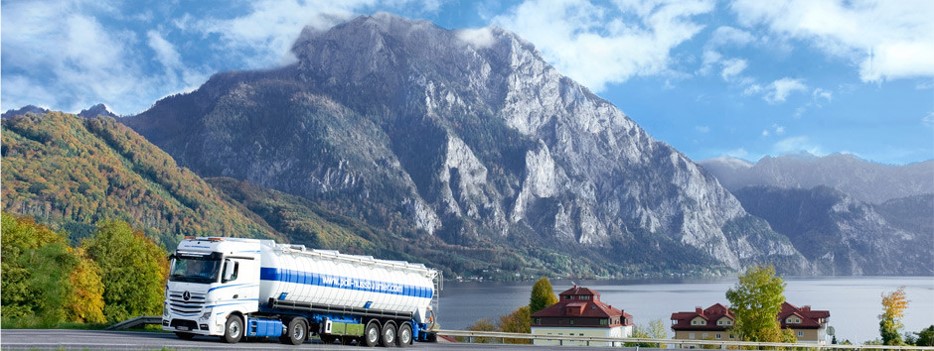 Oferta pracy na stanowisku Dyspozytor Transportu Międzynarodowego 
w Firmie POLL-NUSSBAUMER Sp. z o.o. w ChałupkachNasza Firma wywodzi się z rodzinnego przedsiębiorstwa Poll-Nussbaumer GmbH prowadzonego
w Gmunden w Górnej Austrii. Dzięki 150-letniej historii firmy "matki" i w oparciu o jej doświadczenie jesteśmy solidnym partnerem w realizacji międzynarodowego transportu silosowego. W związku z ciągłym rozwojem naszej firmy poszukujemy pracownika na stanowisko:DYSPOZYTOR TRANSPORTU MIĘDZYNARODOWEGOOpis stanowiska: Organizowanie, planowanie i bieżąca obsługa transportów floty własnejwspółpraca z kierowcami, reagowanie na bieżące problemy, przekazywanie informacji i instrukcjinadzór nad procesem transportu towarówprowadzenie grafikudbałość o dobrą jakość świadczonych usługpraca w stabilnej i stale rozwijającej się firmie Wymagania:bardzo dobra znajomość języka ukraińskiegomile widziana znajomość języka niemieckiego bądź angielskiegodobra organizacja pracy oraz umiejętność pracy w zespoledoświadczenie w spedycji krajowej lub międzynarodowej jako dodatkowy atutwykształcenie min. średnieOferujemy:zatrudnienie w oparciu o umowę o pracę na pełny etatatrakcyjne wynagrodzeniestabilne zatrudnieniemożliwość rozwoju zawodowegoZainteresowane osoby prosimy o przesłanie CV w języku polskim oraz języku niemieckim/angielskim 
z dopiskiem: Dyspozytor Transportu Międzynarodowego na adres mailowy:  info@poll-nussbaumer.pl 
lub o kontakt telefoniczny pod nr.tel.: 32 419 66 99. Prosimy o dopisanie w CV następującej klauzuli:Wyrażam zgodę na przetwarzanie moich danych osobowych zawartych w mojej ofercie pracy dla potrzeb niezbędnych do realizacji powyższego procesu rekrutacji (zgodnie z Ustawą z dn. 29.08.97 o Ochronie danych Osobowych Dz. U. nr 133 poz. 883 z poźn. zm. )